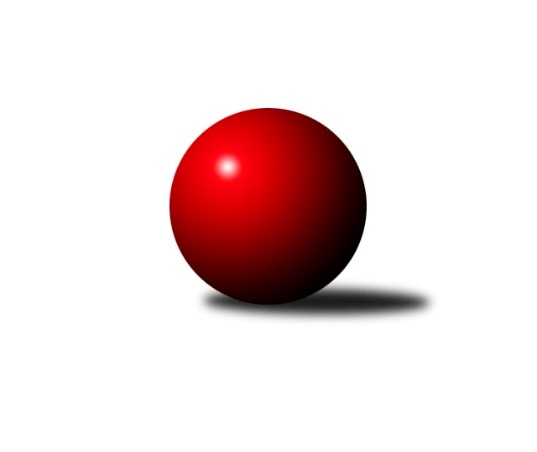 Č.21Ročník 2017/2018	7.4.2018Nejlepšího výkonu v tomto kole: 2818 dosáhlo družstvo: Lokomotiva Cheb˝A˝Západočeská divize 2017/2018Výsledky 21. kolaSouhrnný přehled výsledků:Jiskra Hazlov	- Havlovice	8:8	2627:2630		30.3.Sokol Útvina	- Lokomotiva Cheb˝B˝	12:4	2481:2331		7.4.Kuželky Holýšov	- Jáchymov	2:14	2533:2689		7.4.Lokomotiva Cheb˝A˝	- TJ Lomnice˝B˝	16:0	2818:2574		7.4.Sokol Kdyně˝B˝	- TJ Slavoj Plzeň	4:12	2637:2715		7.4.SKK K.Vary	- TJ Dobřany	12:4	2522:2489		7.4.Tabulka družstev:	1.	Jiskra Hazlov	21	14	2	5	212 : 124 	 	 2590	30	2.	Lokomotiva Cheb˝A˝	22	14	1	7	209 : 143 	 	 2612	29	3.	Lokomotiva Cheb˝B˝	22	14	0	8	197 : 155 	 	 2554	28	4.	Sokol Útvina	21	11	3	7	196 : 140 	 	 2579	25	5.	TJ Slavoj Plzeň	21	12	1	8	187 : 149 	 	 2616	25	6.	SKK K.Vary	21	10	3	8	180 : 156 	 	 2594	23	7.	Havlovice	21	7	4	10	162 : 174 	 	 2552	18	8.	TJ Lomnice˝B˝	21	9	0	12	141 : 195 	 	 2593	18	9.	Jáchymov	21	8	1	12	152 : 184 	 	 2546	17	10.	Kuželky Holýšov	21	7	2	12	146 : 190 	 	 2581	16	11.	TJ Dobřany	21	7	0	14	132 : 204 	 	 2566	14	12.	Sokol Kdyně˝B˝	21	5	1	15	118 : 218 	 	 2497	11Podrobné výsledky kola:	 Jiskra Hazlov	2627	8:8	2630	Havlovice	Matěj Novák	 	 209 	 237 		446 	 2:0 	 422 	 	216 	 206		Jiří Rádl	David Repčik	 	 239 	 213 		452 	 2:0 	 439 	 	207 	 232		Petr Ziegler	Pavel Repčik ml.	 	 239 	 220 		459 	 2:0 	 432 	 	214 	 218		Pavel Pivoňka	Miroslav Repčik	 	 240 	 218 		458 	 2:0 	 430 	 	207 	 223		František Zůna	Pavel Repčik	 	 198 	 203 		401 	 0:2 	 459 	 	250 	 209		Vladimír Rygl	Andrea Špačková	 	 211 	 200 		411 	 0:2 	 448 	 	224 	 224		Andrea Palackározhodčí: Špačková Andrea Nejlepšího výkonu v tomto utkání: 459 kuželek dosáhli: Pavel Repčik ml., Vladimír Rygl	 Sokol Útvina	2481	12:4	2331	Lokomotiva Cheb˝B˝	Václav Kříž ml. ml.	 	 219 	 203 		422 	 2:0 	 382 	 	174 	 208		Lenka Pivoňková	Zdeněk Kříž st.	 	 240 	 216 		456 	 2:0 	 357 	 	182 	 175		Miroslav Pivoňka	Vlastimil Hlavatý	 	 196 	 203 		399 	 2:0 	 364 	 	180 	 184		Hana Berkovcová	Stanislav Veselý	 	 204 	 176 		380 	 0:2 	 386 	 	185 	 201		Dagmar Rajlichová	Jan Horák	 	 214 	 221 		435 	 0:2 	 456 	 	243 	 213		Petr Rajlich	Jan Kříž	 	 196 	 193 		389 	 2:0 	 386 	 	191 	 195		Adolf Klepáčekrozhodčí: Patkaň JaroslavNejlepšího výkonu v tomto utkání: 456 kuželek dosáhli: Zdeněk Kříž st., Petr Rajlich	 Kuželky Holýšov	2533	2:14	2689	Jáchymov	Jan Laksar	 	 207 	 226 		433 	 0:2 	 462 	 	243 	 219		Martin Kuchař	Daniel Šeterle	 	 212 	 201 		413 	 0:2 	 457 	 	229 	 228		Dana Blaslová	Jan Myslík	 	 212 	 197 		409 	 2:0 	 408 	 	198 	 210		Miroslav Vlček	Milan Laksar	 	 216 	 205 		421 	 0:2 	 466 	 	230 	 236		Jiří Šrek	Jaroslav Hablovec	 	 235 	 204 		439 	 0:2 	 454 	 	236 	 218		Petr Kocifaj	Josef Vdovec	 	 204 	 214 		418 	 0:2 	 442 	 	224 	 218		Irena Živnározhodčí: Šlajer StanislavNejlepší výkon utkání: 466 - Jiří Šrek	 Lokomotiva Cheb˝A˝	2818	16:0	2574	TJ Lomnice˝B˝	František Douša	 	 241 	 231 		472 	 2:0 	 451 	 	223 	 228		Věra Martincová	Zdeněk Eichler	 	 215 	 219 		434 	 2:0 	 432 	 	226 	 206		Zuzana Kožíšková	Josef Chrastil	 	 219 	 221 		440 	 2:0 	 415 	 	217 	 198		Miroslav Knespl	Ladislav Lipták	 	 257 	 239 		496 	 2:0 	 460 	 	219 	 241		Rudolf Štěpanovský	Miroslav Budil	 	 247 	 236 		483 	 2:0 	 393 	 	213 	 180		Růžena Kovačíková	Jiří Nováček	 	 252 	 241 		493 	 2:0 	 423 	 	203 	 220		Rudolf Schmmerrozhodčí: Eichler ZdeněkNejlepší výkon utkání: 496 - Ladislav Lipták	 Sokol Kdyně˝B˝	2637	4:12	2715	TJ Slavoj Plzeň	Michaela Rubášová	 	 201 	 205 		406 	 0:2 	 457 	 	203 	 254		Jakub Harmáček	Josef Fidrant	 	 255 	 232 		487 	 2:0 	 460 	 	214 	 246		Václav Hranáč	Jaroslava Löffelmannová	 	 205 	 233 		438 	 0:2 	 475 	 	244 	 231		Josef Hořejší	Václav Kuželík	 	 209 	 206 		415 	 0:2 	 430 	 	222 	 208		Josef Kreutzer	Filip Löffelmann	 	 217 	 213 		430 	 0:2 	 436 	 	222 	 214		Petr Harmáček	Jiří Götz	 	 231 	 230 		461 	 2:0 	 457 	 	236 	 221		Jiří Opatrnýrozhodčí: Löffelmann JaroslavNejlepší výkon utkání: 487 - Josef Fidrant	 SKK K.Vary	2522	12:4	2489	TJ Dobřany	Pavel Boháč	 	 208 	 197 		405 	 0:2 	 423 	 	225 	 198		Vojtěch Kořan	Vítězslav Vodehnal	 	 220 	 207 		427 	 2:0 	 388 	 	191 	 197		Jiří Baloun	Jiří Hojsák	 	 201 	 195 		396 	 0:2 	 442 	 	216 	 226		Marek Smetana	Lubomír Martinek	 	 211 	 215 		426 	 2:0 	 382 	 	179 	 203		Josef Dvořák	Jan Vank	 	 217 	 212 		429 	 2:0 	 421 	 	212 	 209		Petr Kučera	Josef Ženíšek	 	 210 	 229 		439 	 2:0 	 433 	 	215 	 218		Pavel Slouprozhodčí: Čolák PetrNejlepší výkon utkání: 442 - Marek SmetanaPořadí jednotlivců:	jméno hráče	družstvo	celkem	plné	dorážka	chyby	poměr kuž.	Maximum	1.	Ladislav Lipták 	Lokomotiva Cheb˝A˝	466.24	309.8	156.5	1.7	10/10	(558)	2.	Petr Rajlich 	Lokomotiva Cheb˝B˝	458.45	305.7	152.8	3.1	11/11	(500)	3.	Stanislav Novák 	Jiskra Hazlov	456.71	304.2	152.6	2.9	10/10	(491)	4.	Daniel Šeterle 	Kuželky Holýšov	452.89	302.0	150.9	3.1	8/10	(478)	5.	Jan Vank 	SKK K.Vary	446.74	296.0	150.8	3.0	10/10	(488)	6.	Zdeněk Kříž  st.	Sokol Útvina	445.32	301.3	144.1	4.0	10/10	(497)	7.	Ondřej Bína 	Jiskra Hazlov	444.01	299.2	144.8	3.6	10/10	(515)	8.	Jakub Harmáček 	TJ Slavoj Plzeň	443.86	301.9	142.0	6.5	10/11	(505)	9.	Jan Kříž 	Sokol Útvina	441.19	300.6	140.6	3.1	9/10	(472)	10.	Petr Harmáček 	TJ Slavoj Plzeň	440.85	295.7	145.2	4.0	11/11	(509)	11.	Jaroslav Hablovec 	Kuželky Holýšov	440.77	298.2	142.5	3.8	7/10	(484)	12.	Miroslav Knespl 	TJ Lomnice˝B˝	440.10	298.7	141.4	4.3	11/11	(491)	13.	Pavel Sloup 	TJ Dobřany	438.07	300.8	137.3	4.8	8/11	(483)	14.	Václav Hranáč 	TJ Slavoj Plzeň	438.01	298.1	140.0	6.1	10/11	(486)	15.	Josef Vdovec 	Kuželky Holýšov	437.58	296.1	141.5	4.2	8/10	(470)	16.	Miloš Černohorský 	Havlovice	437.43	301.6	135.8	6.0	8/11	(481)	17.	Josef Hořejší 	TJ Slavoj Plzeň	437.36	293.1	144.3	5.4	11/11	(490)	18.	Jan Myslík 	Kuželky Holýšov	436.65	297.1	139.5	4.2	10/10	(477)	19.	Pavel Boháč 	SKK K.Vary	436.10	294.5	141.6	4.4	10/10	(475)	20.	Vojtěch Kořan 	TJ Dobřany	436.09	295.2	140.9	4.5	10/11	(482)	21.	Věra Martincová 	TJ Lomnice˝B˝	435.84	297.6	138.2	4.6	10/11	(469)	22.	Miroslav Repčik 	Jiskra Hazlov	435.82	294.9	141.0	3.7	10/10	(479)	23.	Jiří Šrek 	Jáchymov	434.27	294.3	140.0	4.2	10/11	(484)	24.	Petr Kučera 	TJ Dobřany	434.03	298.5	135.5	4.5	10/11	(497)	25.	Zuzana Kožíšková 	TJ Lomnice˝B˝	433.89	295.9	138.0	4.9	11/11	(472)	26.	Josef Ženíšek 	SKK K.Vary	433.49	296.2	137.3	4.2	10/10	(468)	27.	Jan Kubík 	Lokomotiva Cheb˝A˝	432.76	294.6	138.2	3.7	9/10	(477)	28.	Josef Kreutzer 	TJ Slavoj Plzeň	432.70	295.9	136.8	3.9	10/11	(497)	29.	František Douša 	Lokomotiva Cheb˝A˝	432.35	293.7	138.6	4.5	7/10	(482)	30.	Irena Živná 	Jáchymov	431.57	295.7	135.9	4.6	11/11	(465)	31.	Vladimír Rygl 	Havlovice	431.08	296.0	135.1	4.9	11/11	(468)	32.	Petr Čolák 	SKK K.Vary	430.68	297.2	133.5	4.6	8/10	(469)	33.	Rudolf Štěpanovský 	TJ Lomnice˝B˝	430.63	293.1	137.6	4.7	9/11	(479)	34.	Jiří Opatrný 	TJ Slavoj Plzeň	430.04	294.3	135.8	5.8	11/11	(467)	35.	Andrea Palacká 	Havlovice	429.67	289.9	139.8	3.6	11/11	(470)	36.	Marek Smetana 	TJ Dobřany	429.66	300.1	129.6	6.4	10/11	(490)	37.	Jan Laksar 	Kuželky Holýšov	427.61	294.1	133.5	5.1	10/10	(492)	38.	Jiří Götz 	Sokol Kdyně˝B˝	427.18	294.7	132.5	5.0	8/10	(478)	39.	Stanislav Veselý 	Sokol Útvina	427.14	295.3	131.8	6.3	9/10	(497)	40.	Lubomír Martinek 	SKK K.Vary	427.12	292.6	134.5	4.2	10/10	(466)	41.	Jaroslav Dobiáš 	Sokol Útvina	426.67	290.0	136.7	5.8	8/10	(475)	42.	Ivana Nová 	Jáchymov	426.24	300.3	126.0	6.3	8/11	(469)	43.	Lukáš Kožíšek 	TJ Lomnice˝B˝	426.24	297.1	129.1	6.7	8/11	(467)	44.	David Repčik 	Jiskra Hazlov	426.16	293.6	132.6	7.0	9/10	(485)	45.	Pavel Pivoňka 	Havlovice	425.60	301.8	123.8	5.8	11/11	(474)	46.	Josef Dvořák 	TJ Dobřany	425.05	296.2	128.9	5.3	11/11	(463)	47.	Martin Kuchař 	Jáchymov	424.85	293.6	131.3	6.9	11/11	(464)	48.	Josef Chrastil 	Lokomotiva Cheb˝A˝	424.76	284.6	140.2	3.5	9/10	(500)	49.	Lenka Pivoňková 	Lokomotiva Cheb˝B˝	423.35	292.2	131.2	6.2	11/11	(493)	50.	Jiří Hojsák 	SKK K.Vary	423.16	291.5	131.7	5.5	10/10	(447)	51.	Miroslav Vlček 	Jáchymov	420.92	289.6	131.3	5.7	9/11	(465)	52.	Zdeněk Eichler 	Lokomotiva Cheb˝A˝	420.84	285.7	135.2	5.6	10/10	(457)	53.	Václav Kříž st.  st.	Sokol Útvina	419.03	295.0	124.1	7.3	8/10	(444)	54.	František Zůna 	Havlovice	418.60	286.4	132.2	7.9	11/11	(475)	55.	Jiří Baloun 	TJ Dobřany	418.32	292.8	125.6	6.5	11/11	(450)	56.	Dagmar Rajlichová 	Lokomotiva Cheb˝B˝	417.84	281.9	136.0	4.2	11/11	(510)	57.	Filip Löffelmann 	Sokol Kdyně˝B˝	417.73	286.1	131.6	5.0	9/10	(482)	58.	Jaroslava Löffelmannová 	Sokol Kdyně˝B˝	415.93	289.7	126.2	7.7	10/10	(442)	59.	Stanislav Šlajer 	Kuželky Holýšov	415.50	298.4	117.1	9.4	8/10	(477)	60.	Milan Laksar 	Kuželky Holýšov	414.75	289.9	124.8	7.6	7/10	(469)	61.	Miroslav Pivoňka 	Lokomotiva Cheb˝B˝	413.71	287.6	126.2	7.3	11/11	(492)	62.	Matěj Novák 	Jiskra Hazlov	413.24	288.1	125.1	6.6	10/10	(469)	63.	Pavel Repčik ml. 	Jiskra Hazlov	413.04	285.3	127.8	6.8	10/10	(479)	64.	Václav Kuželík 	Sokol Kdyně˝B˝	412.59	292.4	120.2	8.5	10/10	(462)	65.	Vlastimil Hlavatý 	Sokol Útvina	412.59	286.1	126.5	5.0	7/10	(448)	66.	Hana Berkovcová 	Lokomotiva Cheb˝B˝	412.46	287.3	125.2	5.7	10/11	(483)	67.	Dana Blaslová 	Jáchymov	410.19	286.8	123.4	7.2	10/11	(457)	68.	Michaela Rubášová 	Sokol Kdyně˝B˝	398.31	276.7	121.6	9.6	8/10	(450)		Jiří Nováček 	Lokomotiva Cheb˝A˝	467.64	311.2	156.4	2.2	6/10	(509)		Miroslav Budil 	Lokomotiva Cheb˝A˝	467.00	314.0	153.0	2.0	1/10	(483)		Václav Strnad 	Lokomotiva Cheb˝A˝	458.33	312.2	146.2	4.0	2/10	(492)		Roman Drugda 	TJ Slavoj Plzeň	458.00	309.0	149.0	7.0	1/11	(458)		Iveta Heřmanová 	Lokomotiva Cheb˝B˝	454.23	305.4	148.9	2.8	6/11	(522)		Jana Pytlíková 	Sokol Kdyně˝B˝	447.50	305.5	142.0	5.3	2/10	(468)		Jan Horák 	Sokol Útvina	446.58	306.9	139.6	5.1	6/10	(510)		Michael Wittwar 	Jiskra Hazlov	446.00	306.0	140.0	0.0	1/10	(446)		Ladislav Martínek 	Jáchymov	446.00	323.0	123.0	4.0	1/11	(446)		Petra Vařechová 	Havlovice	445.50	311.0	134.5	7.5	2/11	(476)		Ticháček Filip Ticháček Filip 	Havlovice	445.00	298.0	147.0	3.0	1/11	(445)		Lukáš Jírovec 	Havlovice	443.50	306.5	137.0	3.5	1/11	(451)		Tibor Palacký 	Havlovice	443.31	298.1	145.3	2.6	4/11	(520)		Jiří Kalista 	Havlovice	442.00	310.0	132.0	3.0	1/11	(442)		Tereza Štursová 	TJ Lomnice˝B˝	440.00	299.6	140.4	4.3	7/11	(478)		Václav Mondek 	Jáchymov	434.67	298.8	135.8	4.2	4/11	(452)		Jaroslav Löffelmann 	Sokol Kdyně˝B˝	432.55	295.1	137.5	8.3	5/10	(488)		Jakub Janouch 	Kuželky Holýšov	432.00	293.7	138.3	5.7	1/10	(443)		Jiří Rádl 	Havlovice	430.00	294.7	135.3	8.7	3/11	(441)		František Burger 	TJ Slavoj Plzeň	428.00	285.0	143.0	5.0	1/11	(428)		Olga Hornová 	Sokol Kdyně˝B˝	427.75	301.8	125.9	7.5	6/10	(461)		Jan Ebelender 	TJ Dobřany	427.50	284.5	143.0	2.0	1/11	(448)		Jiří Jaroš 	Lokomotiva Cheb˝A˝	426.47	289.5	137.0	4.1	5/10	(467)		Pavel Přerost 	TJ Lomnice˝B˝	425.50	293.8	131.8	6.3	4/11	(451)		Marek Eisman 	TJ Dobřany	425.25	296.1	129.1	8.1	4/11	(452)		Václav Čechura 	SKK K.Vary	423.67	297.7	126.0	6.7	3/10	(437)		Václav Kříž ml.  ml.	Sokol Útvina	423.51	294.0	129.5	6.1	6/10	(481)		Petr Kocifaj 	Jáchymov	423.33	297.0	126.3	9.7	3/11	(454)		Rudolf Schmmer 	TJ Lomnice˝B˝	423.00	302.0	121.0	4.0	1/11	(423)		Jan Pešek 	TJ Slavoj Plzeň	421.00	278.5	142.5	6.0	2/11	(444)		Tomáš Hervert 	TJ Lomnice˝B˝	420.00	301.0	119.0	8.0	1/11	(420)		Lucie Vajdíková 	TJ Lomnice˝B˝	419.56	295.6	124.0	5.7	6/11	(457)		Monika Maňenová 	TJ Lomnice˝B˝	419.00	303.0	116.0	7.0	1/11	(419)		Josef Fidrant 	Sokol Kdyně˝B˝	418.57	285.1	133.4	6.3	4/10	(487)		Vladimír Maxa 	Jáchymov	417.00	288.0	129.0	7.0	1/11	(417)		Jiří Dohnal 	Sokol Kdyně˝B˝	417.00	293.0	124.0	7.0	1/10	(417)		Josef Nedoma 	Havlovice	415.50	287.0	128.5	10.0	2/11	(425)		Adolf Klepáček 	Lokomotiva Cheb˝A˝	412.75	282.8	130.0	4.8	2/10	(460)		Andrea Špačková 	Jiskra Hazlov	411.00	296.0	115.0	9.0	1/10	(411)		Jaroslav Patkaň 	Sokol Útvina	410.50	277.5	133.0	7.5	2/10	(414)		Otto Sloup 	TJ Dobřany	409.13	285.4	123.7	7.5	6/11	(433)		Pavel Feksa 	Lokomotiva Cheb˝A˝	409.00	287.0	122.0	5.0	1/10	(409)		Vítězslav Vodehnal 	SKK K.Vary	407.00	280.0	127.0	6.3	1/10	(427)		Bohumil Vyleťal 	Lokomotiva Cheb˝A˝	405.50	299.3	106.3	12.0	2/10	(426)		Vít Červenka 	Sokol Útvina	405.00	287.0	118.0	5.0	1/10	(423)		Pavel Repčik 	Jiskra Hazlov	401.00	284.0	117.0	7.0	1/10	(401)		Tomaš Lukeš 	Kuželky Holýšov	400.50	295.5	105.0	9.5	1/10	(422)		Pavel Schubert 	Lokomotiva Cheb˝B˝	398.00	269.3	128.7	9.3	3/11	(426)		Petr Ziegler 	Havlovice	395.40	277.8	117.6	7.0	5/11	(439)		Růžena Kovačíková 	TJ Lomnice˝B˝	393.00	262.0	131.0	3.0	1/11	(393)		Jaroslav Tejml 	SKK K.Vary	390.50	272.5	118.0	6.5	1/10	(396)		Helena Gladavská 	Lokomotiva Cheb˝A˝	387.00	273.0	114.0	6.0	1/10	(387)		Jiří Myslík 	Kuželky Holýšov	387.00	274.0	113.0	13.0	1/10	(387)		Jan Lommer 	Sokol Kdyně˝B˝	386.00	309.0	77.0	19.0	1/10	(386)		Jana Kotroušová 	TJ Slavoj Plzeň	382.00	256.0	126.0	5.0	1/11	(382)		Pavel Pokorný 	Lokomotiva Cheb˝A˝	378.00	272.0	106.0	14.0	1/10	(378)		Martin Šubrt 	Havlovice	373.00	270.0	103.0	11.0	2/11	(379)		Eva Kotalová 	Sokol Kdyně˝B˝	368.00	270.0	98.0	12.0	1/10	(368)		Hana Makarová 	Jáchymov	350.00	265.0	85.0	12.0	1/11	(350)Sportovně technické informace:Starty náhradníků:registrační číslo	jméno a příjmení 	datum startu 	družstvo	číslo startu
Hráči dopsaní na soupisku:registrační číslo	jméno a příjmení 	datum startu 	družstvo	Program dalšího kola:22. kolo14.4.2018	so	9:00	TJ Lomnice˝B˝ - Kuželky Holýšov	14.4.2018	so	9:00	Jáchymov - Sokol Kdyně˝B˝	14.4.2018	so	9:00	TJ Dobřany - Jiskra Hazlov	14.4.2018	so	9:00	Havlovice - Sokol Útvina	14.4.2018	so	10:00	TJ Slavoj Plzeň - SKK K.Vary	Nejlepší šestka kola - absolutněNejlepší šestka kola - absolutněNejlepší šestka kola - absolutněNejlepší šestka kola - absolutněNejlepší šestka kola - dle průměru kuželenNejlepší šestka kola - dle průměru kuželenNejlepší šestka kola - dle průměru kuželenNejlepší šestka kola - dle průměru kuželenNejlepší šestka kola - dle průměru kuželenPočetJménoNázev týmuVýkonPočetJménoNázev týmuPrůměr (%)Výkon15xLadislav LiptákLokomotiva Cheb4961xJosef FidrantSokol Kdyně˝B˝111.064879xJiří NováčekLokomotiva Cheb4935xPetr RajlichLokomotiva Cheb110.994561xJosef FidrantSokol Kdyně˝B˝4879xZdeněk Kříž st.So.Útvina110.994561xMiroslav BudilLokomotiva Cheb48315xLadislav LiptákLokomotiva Cheb110.564963xJosef HořejšíSlavoj Plzeň4756xJiří NováčekLokomotiva Cheb109.94932xFrantišek DoušaLokomotiva Cheb4723xJosef HořejšíSlavoj Plzeň108.32475